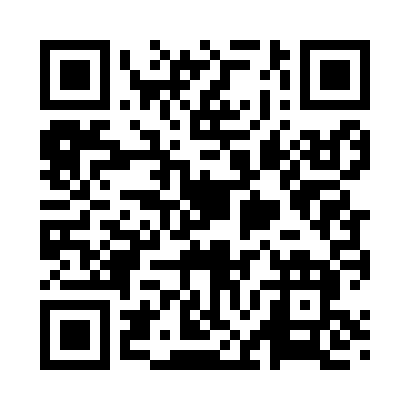 Prayer times for Sumerall, Louisiana, USAMon 1 Jul 2024 - Wed 31 Jul 2024High Latitude Method: Angle Based RulePrayer Calculation Method: Islamic Society of North AmericaAsar Calculation Method: ShafiPrayer times provided by https://www.salahtimes.comDateDayFajrSunriseDhuhrAsrMaghribIsha1Mon4:526:101:114:478:139:302Tue4:536:111:124:478:139:303Wed4:536:111:124:478:129:304Thu4:546:111:124:488:129:305Fri4:546:121:124:488:129:306Sat4:556:121:124:488:129:307Sun4:556:131:124:488:129:298Mon4:566:131:134:498:129:299Tue4:576:141:134:498:129:2910Wed4:576:141:134:498:119:2811Thu4:586:151:134:498:119:2812Fri4:596:151:134:498:119:2713Sat4:596:161:134:498:119:2714Sun5:006:161:134:508:109:2615Mon5:016:171:134:508:109:2616Tue5:016:171:144:508:099:2517Wed5:026:181:144:508:099:2518Thu5:036:191:144:508:099:2419Fri5:046:191:144:508:089:2420Sat5:046:201:144:508:089:2321Sun5:056:201:144:508:079:2222Mon5:066:211:144:508:079:2223Tue5:076:211:144:518:069:2124Wed5:076:221:144:518:069:2025Thu5:086:231:144:518:059:1926Fri5:096:231:144:518:049:1827Sat5:106:241:144:518:049:1828Sun5:116:241:144:518:039:1729Mon5:116:251:144:518:029:1630Tue5:126:261:144:518:029:1531Wed5:136:261:144:518:019:14